وزارة التعليم العالي و البحث العلمي 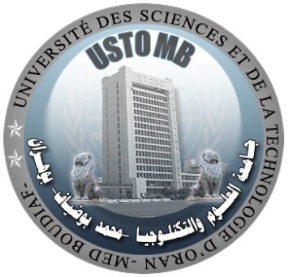 جامعة العلوم و التكنولوجيا محمد بوضياف وهران معهد التربية البدنية و الرياضية شهادة التربص التطبيقي يشهد  مسؤول التربص : ............................بأن الطالب (ة) : ..................................................................................المولود في: ........................................ب......................................المسجل(ة): بجامعة وهران للعلوم و التكنولوجيا محمد بوضياف             معهد التربية البدنية و الرياضية              قسم التربية البدنية و الرياضية قد أجرى تربص نهاية التكوين في :         تخصص التربية البدنية و الرياضية                                                 بمؤسسة: ................................................في الفترة الممتدة ما بين :          28/01/2024       الى      21/03/2023                                       مدير المؤسسة                                                                                                                                                                       مدير المعهدلا تسلم هذه الشهادة الا بما يسمح به القانون